Fiche pratiqueMise à disposition de l’exposition« Patrimoines, l’histoire en mouvement »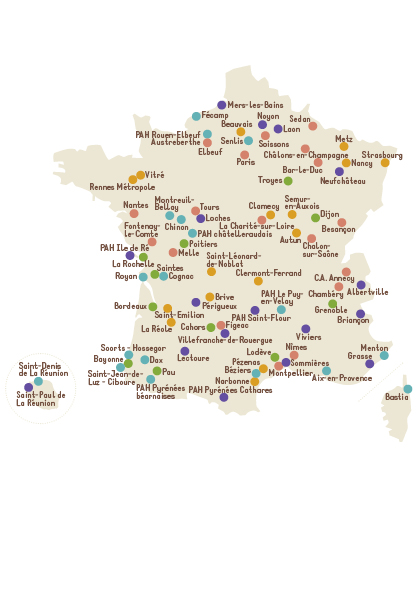 Nom de la collectivité territoriale de l’emprunt : Nom du référent : Téléphone :Mail : Durée de mise à disposition souhaitée (max. 2 mois) : du  au Nombre total de panneaux souhaités : Support envisagé : Lieu d’exposition envisagé : 
SELECTIONNER LES PANNEAUX SOUHAITÉS : Totalité de l’exposition soit 80 panneaux    SELECTION PAR FORMATS Uniquement les formats portraits (vertical) : Bastia, Besançon, Dijon, Lectoure, Menton, PAH des Pyrénées-Cathares, Rennes-Métropole, Saintes, Saint-Léonard-de-Noblat, Sommières, Villefranche-de-Rouergue Uniquement les formats paysages (horizontal) : Aix-en-Provence, Albertville, Agglomération d’Annecy, Autun, Bar-le-Duc, Bayonne, Beauvais, Béziers, Bordeaux, Briançon, Brive, Cahors, Châlons-en-Champagne, Chalon-sur-Saône, Chambéry, Chinon, Clamecy, Clermont-Ferrand, Cognac, La CREA, Dax, Elbeuf, Fécamp, Figeac, Fontenay-le-Comte, Grasse, Grenoble, Ile-de-Ré, La Charité-sur-Loire, Laon, La Réole, La Rochelle, Agglomération du Puy-en-Velay, Loches-en-Touraine, Lodève, Melle, Mers-les-Bains, Metz, Montpellier, Montreuil-Bellay, Nancy, Nantes, Narbonne, Neufchâteau, Nîmes, Noyon, PAH du Pays Châtelleraudais, Paris, Pau, Périgueux, Pézenas, Poitiers, Pyrénées-Béarnaises, Royan, Saint-Denis de la Réunion, Saint-Emilion, Saint-Flour, Saint-Jean-de-Luz/Ciboure, Saint-Paul de la Réunion, Sedan, Semur-en-Auxois, Senlis, Soissons, Soorts-Hossegor, Strasbourg, Tour, Troyes, Vitré, ViviersSELECTION PAR SÉRIES Série 1 (Cahors, Vitré, Aix-en-Provence, Briançon, Bayonne, Saint-Emilion) Série 2 (La CREA, Clermont-Ferrand, Paris, Villefranche-de-Rouergue, Bar-le-Duc, Grenoble) Série 3 (PAH du Châtelleraudais, Narbonne, Chambéry, Dax, Bordeaux, Figeac) Série 4 (Saint-Flour, Autun, Nantes, Grasse, La Réole, Lodève)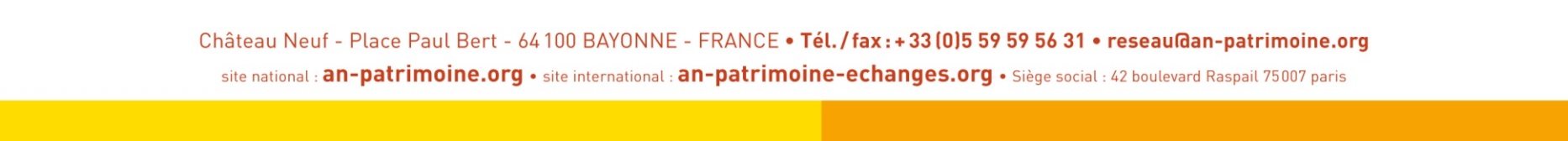  Série 5 (Chinon, Saint-Léonard-de-Noblat, Béziers, Albertville, Besançon, Châlons-sur-Saône)  Série 6 (Poitiers, Nancy, Strasbourg, La Rochelle, Sedan, PAH des Pyrénées Cathares, Annecy) Série 7 (Le Puy-en-Velay, Brive-la-Gaillarde, Cognac, Dijon, Tours, Neufchâteau) Série 8 (Ile-de-Ré, Nîmes, Beauvais, Saintes, Soorts-Hossegor, Saint-Paul-de-la-Réunion) Série 9 (Pau, Périgueux, Melle, PAH des Pyrénées Béarnaises, Troyes, Montreuil-Bellay) Série 10 (Saint-Jean-de-Luz, Laon, Pézenas, Metz, Fontenay-le-Comte, Loches) Série 11 (Semur-en-Auxois, Noyon, Elbeuf, Menton, Montpellier, Fécamp) Série 12 (Lectoure, Rennes, Bastia, Viviers, Royan, Châlons-en-Champagne, Sommières) Série 13 (Senlis, Clamecy, Soissons, La Charité-sur-Loire, Saint-Denis-de-la-Réunion, Mers-les-Bains)SELECTION PAR THÉMATIQUES Développement durable : Bayonne, Bordeaux, Cahors, Dijon, Grenoble, La Rochelle, Lodève, Pau, Poitiers, Saintes, Troyes. Singularité du cadre de vie : Albertville, Briançon, Grasse, Ile-de-Ré, Laon, Lectoure, Loches-en-Touraine, Mers-les-Bains, Neufchâteau, Noyon, Périgueux, Pyrénées Cathares, Saint-Flour, Saint-Paul-de-la-Réunion, Sommières, Villefranche-de-Rouergue, Viviers. 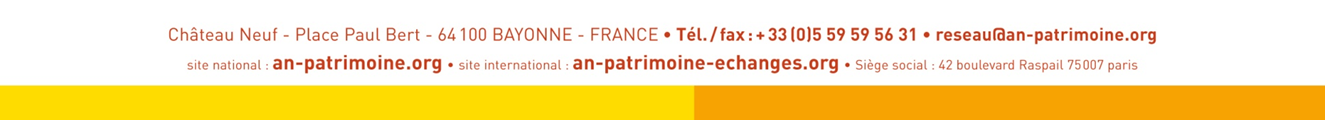  Patrimoine vivant : Agglomération d’Annecy, Bar-le-Duc, Besançon, Châlons-en-Champagne, Châlons-sur-Saône, Chambéry, Elbeuf, Figeac, Fontenay-le-Comte, La Charité-sur-Loire, Melle, Montpellier, Nantes, Nîmes, Paris, Sedan, Soissons, Tours. Qualité de la restauration : Autun, Beauvais, Brive-la-Gaillarde, Clamecy, Clermont-Ferrand, La Réole, Metz, Nancy,  Narbonne, Pézenas, Rennes Métropole, Saint-Emilion, Saint-Léonard-de-Noblat, Semur-en-Auxois, Strasbourg, Vitré. Attractivité des territoires : Aix-en-Provence, Bastia, Béziers, Chinon, Cognac, La CREA, Dax, Fécamp, Agglomération du Puy-en-Velay, Menton, Montreuil-Bellay, Pays Châtelleraudais, Pyrénées Béarnaises, Royan, Saint-Denis-de-la-Réunion, Saint-Jean-de-Luz/Ciboure, Senlis, Soorts-Hossegor. SELECTION PAR RÉGIONS AUVERGNE – RHONE-ALPES (8) : Clermont-Ferrand, Saint-Flour, Agglomération du Puy-en-Velay, Agglomération d’Annecy, Albertville, Viviers, Chambéry, Grenoble BOURGOGNE – FRANCHE-COMTE (6) : Autun, Clamecy, Semur-en-Auxois, Dijon, Châlons-sur-Saône, Besançon BRETAGNE (2) : Rennes-Métropole, Vitré CENTRE – VAL DE LOIRE (3) : Chinon, Loches-en-Touraine, Tour CORSE (1) : Bastia GRANS EST (8) : Châlons-en-Champagne, Troyes, Sedan, Metz, Bar-le-Duc, Neufchâteau, Nancy, Strasbourg HAUTS-DE-FRANCE (7) : Soissons, Mers-les-Bains, Senlis, Soissons, Noyon, Laon, Beauvais ILE-DE-FRANCE (1) : Paris NOUVELLE AQUITAINE (20) : Bayonne, Bordeaux, Périgueux, Soorts-Hossegor, Saint-Jean-de-Luz/Ciboure, Dax, Pau, La Réole, Saint-Emilion, PAH des Pyrénées-Béarnaises, Brive-la-Gaillarde, Saint-Léonard-de-Noblat, Poitiers, Melle, La Rochelle, Cognac, Saintes, Royan, PAH du Châtelleraudais, Ile-de-Ré NORMANDIE (3) : Elbeuf, Fécamp, la CREA OCCITANIE (12) : Lodève, Nîmes, Montpellier, Sommières, Béziers, Narbonne, Pézenas, Lectoure, Figeac, Villefranche-de-Rouergue, Cahors, Pyrénées Cathares PAYS-	DE-LOIRE (3) : Nantes, Fontenay-le-Comte, Montreuil-Bellay PROVENCE-ALPES-COTE-D’AZUR (4) : Briançon, Aix-en-Provence, Menton, Grasse LA REUNION (2) : Saint-Denis-de la Réunion, Saint-Paul de la RéunionNB : un panneau d’introduction est à fabriquer par la collectivité d’accueil. Les légendes des panneaux sont à réimprimer.Fait à       	Le                                                                                                               Signature du représentant de la structure